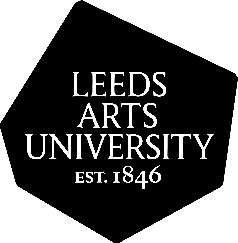 Application for Recognition of Prior LearningFurther EducationApplication / student and course detailsApplicant / student name: Date of birth: Your applicant / student ID: Course applied for: Application detailsApplication in regards to: Admission onto a course Accreditation for a specific unit within a qualification Exemption from assessment of units even though attendance is requiredType of Recognition of Prior Learning: Prior Certified Learning Prior Experiential LearningReason for application:Qualifications previously achieved:Current employment role (if applicable):Relevant study/employment role and experience (if applicable):Potential RPL opportunities identified:Suitability for qualification and level of study (with rationale for decision):RPL summaryUnit title: Copy and paste the above box for each unit Recognition of Prior Learning is being applied for.If the applicant is applying for admission onto a course, state the course entry requirements and outline how the evidence provided by the student demonstrates suitability for course entry or how it is equivalent to the entry requirements.Recommendation for approval and signaturesApplication recommended for approval by the RPL assessor?	 Yes    No**If no, state reason why: Application recommended for approval by the RPL assessor:RPL Assessor signature: 		Date: Application recommended for approval by the Academic Registrar:Academic Registrar signature: 	Date: Applicant declaration:I confirm that, to the best of my knowledge, the information provided on this form is correct and that the evidence detailed is authentic.  I agree to this information being shared with the relevant awarding body.Applicant signature: 			Date: LO / ACCandidate evidence providedCourse Leader/assessor commentsAchieved? Yes    No Yes    No Yes    No Yes    No Yes    No Yes    No Yes    No Yes    No Yes    No Yes    No Yes    No Yes    No